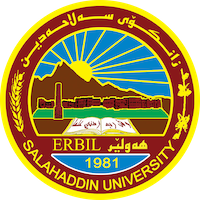 Academic Curriculum Vitae 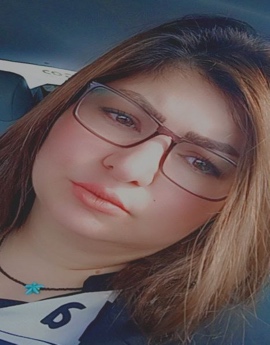 Personal Information:Full Name:sozan talib mohammedAcademic Title: assistant teacher Email: sozan.mohammed.su.edu.krd Mobile:07509708851Education:BA in Arabic Language, Sulaymaniyah University,2009.MA in Arabic Language,College of Education, ibnRush,2012.PhD student in Arabic language at the facuity of Languages, Salahaddin University.Employment:Start date / 10/23/2009At Garmian University - Faculty of Arts Khanaqin - Department of Arabic LanguageCurrently a teacher at Salahaddin University / College of Education, Shaqlawa, with the title of Teaching AssistantQualifications completed a teaching methods course in 2013English Language Course / Language Center / Salahaddin University (2023).Teaching experience:have been teaching in the Department of Arabic Language / College of Education - Shaqlawa since 2014 and until now I have studied many subjects with the supervision of many undergraduate students I was teaching at Garmian University for one yearI was a lecturer at Knowledge University 2015/2016Research and publicationsPublished research / master's thesis entitled (Semantic research in Baghdad University Letters and Dissertations)A published research titled Semantic Relationships, College of Arts, University of Baghdad, 2012A research published in Al-Rafidain Journal of Etiquette, University of Mosul, titled The Strategy of Non-Compulsory Guidance in the Poetry of Salih bin Abdul Quddus, Command and Prohibition as a Model 2023A research published in the Journal of Tikrit University for Human Sciences, titled The Strategy of Non-Compulsory Guidance in the Poetry of Salih bin Abdul Quddus, Wishing and Calling as a Model 2023Conferences and courses attendedI participated in a wide range of local and international scientific conferences as well as scientific workshopsFunding and academic awards List any bursaries, scholarships, travel grants or other sources of funding that you were awarded for research projects or to attend meetings or conferences.Professional memberships Obtained a number of certificates of appreciationProfessional Social Network Accounts:https://www.facebook.com/profile.php?id=100015000421062&mibextid=ZbWKwLhttps://www.researchgate.net/profile/Sozan-Talibhttps://www.linkedin.com/in/sozan-talib-6a877b122https://currents.google.com/117860101821336110006?hl=en_GBhttps://moodle.org/index.php?sesskey=XkDSID9gc5